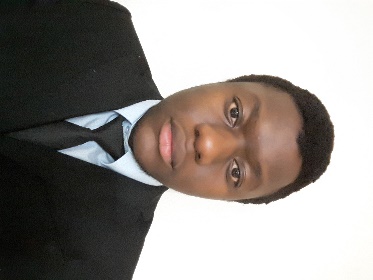 Career ObjectivesI am seeking a platform for continuous growth and improvement in my engineering career. I am a young aspiring graduate of ABET-accredited bachelor’s in civil engineering program from Eastern Mediterranean University in Cyprus, I would like to further my experience and knowledge of engineering theories, principles, specifications and standards the best way possible.ExperienceCivil Engineering Trainee (June 2016-November2017)Reflex Team Construction, Cyprus       Responsibilities:Analyze survey reports, maps, drawings, blueprints, aerial photography, and other topographical or geologic data to plan projects. Plan and design transportation or hydraulic systems and structures, following construction and government standards, using design software and drawing tools.Compute load and grade requirements, water flow rates, and material stress factors to determine design specifications.Inspect project sites to monitor progress and ensure conformance to design specifications and safety or sanitation standards.Direct construction, operations, and maintenance activities at project site.Direct or participate in surveying to lay out installations and establish reference points, grades, and elevations to guide construction.Estimate quantities and cost of materials, equipment, or labor to determine project feasibility.Prepare or present public reports, such as bid proposals, deeds, environmental impact statements, and property and right-of-way descriptions.Test soils and materials to determine the adequacy and strength of foundations, concrete, asphalt, or steel.Provide technical advice regarding design, construction, or program modifications and structural repairs to industrial and managerial personnel.Conduct studies of traffic patterns or environmental conditions to identify engineering problems and assess the potential impact of projectsEngineering Intern (June 2015-September 2015)Noyanlar Group of Companies, Cyprus      Responsibilities:Undertaking a variety of Civil Engineering related duties in conjunction with Council’s engineering staff.Develop competency in the use and understanding of Council survey equipment, design software, engineering drawings, maps, and Work as Executed drawings.Develop proficiency in the inspection, monitoring and reporting of Council’s Assets.Develop skills in Project Management, Contract and Tender Management and Contractor Management.Support the supervision of Construction works and repair of Council Assets.Assist in RMS compliance and documentation and Assist in the applying of Engineering Standards to Development Applications.Undertake technical investigations and feasibility studies and prepare high quality, timely, well researched and professional advice.Provide support in liaising with key stakeholders, community members, consultants, contactors and other departments of Council.Provide support in processing of Staff timesheets, Contractor Sheets and other Engineering administrative duties.Develop competency in Workplace Health and Safety, Quality and Environmental Management.Comply with, implement and contribute to the continuous improvement of Council’s Policies and Procedures.Skills & ExpertiseMicrosoft Word, Microsoft Excel, Research, Cost Estimating & SurveyingAutoCAD Civil 3D, ETABS, SAP2000, Microsoft PowerPoint, Civil Engineering DesignStructural Analysis & Dynamics, Geotechnical Engineering, Construction MethodsLanguagesEnglish (Professional working proficiency)Shona (Native or bilingual proficiency) Turkish (Limited working proficiency) EducationEastern Mediterranean University (Cyprus)•   Bachelor of Science (B.Sc.), Civil Engineering, 2013 – 2017Certifications1 High honor and 2 Honor Certificates from EMU Civil Eng. Dept.